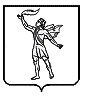 г. Полысаево                                                                                                                    24 мая  2023 г.О формировании участковых избирательных комиссийизбирательных участков № 803-822срока полномочий 2023-2028 гг.Рассмотрев предложения по кандидатурам для  назначения в составы участковых  избирательных комиссий,  в соответствии со статьями 20, 22, 27 Федерального закона от 12.06.2002 № 67-ФЗ «Об  основных  гарантиях избирательных прав и права на участие в референдуме граждан  Российской  Федерации», Методическими рекомендациями о порядке формирования  территориальных избирательных комиссий, избирательных комиссий  муниципальных  образований,  окружных  и участковых избирательных комиссий, утвержденными постановлением Центральной избирательной комиссии Российской  Федерации от 17 февраля 2010 № 192/1337-5, статьями 12, 17 Закона Кемеровской области от 30.05.2011 №54-ОЗ «О выборах в органы местного самоуправления в Кемеровской области», статьями 7, 12 Закона Кемеровской области от 07.02.2013   №1-ОЗ «Об избирательных комиссиях, комиссиях референдума в Кемеровской области», территориальная избирательная комиссия  Полысаевского городского округа (далее – ТИК)Р Е Ш И Л А:Сформировать участковые избирательные комиссии избирательных участков  № 803-  822 со сроком  полномочий пять лет (2023-2028 гг.), назначив в их  составы  членами участковых  избирательных комиссий с правом решающего голоса лиц согласно прилагаемым спискам.2.  Направить настоящее решение в Избирательную комиссию Кемеровской области – Кузбасса для опубликования в официальном сетевом издании «Вестник Избирательной комиссии Кемеровской области – Кузбасса» и размещения на официальном сайте Избирательной комиссии Кемеровской области – Кузбасса в информационно-телекоммуникационной сети «Интернет».3.  Направить выписки из настоящего решения в соответствующие участковые избирательные комиссии.4.  Контроль за исполнением данного решения возложить на секретаря территориальной избирательной комиссии Полысаевского городского округа К.А. Губайдуллину.Приложение 1к решению ТИК Полысаевскогогородского округаот  24.05. 2023 № 6Списки членов участковых избирательных комиссийс правом решающего голосаУчастковая избирательная комиссия избирательного участка № 803Количественный состав комиссии -  11 членов Срок полномочий пять лет (2023-2028 гг.) Участковая избирательная комиссия избирательного участка № 804Количественный состав комиссии –  10  членовСрок полномочий пять лет (2023-2028 гг.) Участковая избирательная комиссия избирательного участка № 805Количественный состав комиссии –  9  членовСрок полномочий пять лет (2023-2028 гг.) Участковая избирательная комиссия избирательного участка № 806Количественный состав комиссии –  12  членовСрок полномочий пять лет (2023-2028 гг.) Участковая избирательная комиссия избирательного участка № 807Количественный состав комиссии –  11  членовСрок полномочий пять лет (2023-2028 гг.) Участковая избирательная комиссия избирательного участка № 808Количественный состав комиссии –  10  членовСрок полномочий пять лет (2023-2028 гг.) Участковая избирательная комиссия избирательного участка № 809Количественный состав комиссии –  10  членовСрок полномочий пять лет (2023-2028 гг.) Участковая избирательная комиссия избирательного участка № 810Количественный состав комиссии –  11  членовСрок полномочий пять лет (2023-2028 гг.) Участковая избирательная комиссия избирательного участка № 811Количественный состав комиссии –  10  членовСрок полномочий пять лет (2023-2028 гг.) Участковая избирательная комиссия избирательного участка № 812Количественный состав комиссии –  8  членовСрок полномочий пять лет (2023-2028 гг.) Участковая избирательная комиссия избирательного участка № 813Количественный состав комиссии –  11  членовСрок полномочий пять лет (2023-2028 гг.) Участковая избирательная комиссия избирательного участка № 814Количественный состав комиссии –  9  членовСрок полномочий пять лет (2023-2028 гг.) Участковая избирательная комиссия избирательного участка № 815Количественный состав комиссии –  10  членовСрок полномочий пять лет (2023-2028 гг.) Участковая избирательная комиссия избирательного участка № 816Количественный состав комиссии –  8  членовСрок полномочий пять лет (2023-2028 гг.) Участковая избирательная комиссия избирательного участка № 817Количественный состав комиссии –  6  членовСрок полномочий пять лет (2023-2028 гг.) Участковая избирательная комиссия избирательного участка № 818Количественный состав комиссии –  10  членовСрок полномочий пять лет (2023-2028 гг.) Участковая избирательная комиссия избирательного участка № 819Количественный состав комиссии –  8  членовСрок полномочий пять лет (2023-2028 гг.) Участковая избирательная комиссия избирательного участка № 820Количественный состав комиссии –  8 членовСрок полномочий пять лет (2023-2028 гг.) Участковая избирательная комиссия избирательного участка № 821Количественный состав комиссии –  7  членовСрок полномочий пять лет (2023-2028 гг.) Участковая избирательная комиссия избирательного участка № 822Количественный состав комиссии –  11  членовСрок полномочий пять лет (2023-2028 гг.) ТЕРРИТОРИАЛЬНАЯ  ИЗБИРАТЕЛЬНАЯ КОМИССИЯПОЛЫСАЕВСКОГО ГОРОДСКОГО ОКРУГАР Е Ш Е Н И Е № 6ТЕРРИТОРИАЛЬНАЯ  ИЗБИРАТЕЛЬНАЯ КОМИССИЯПОЛЫСАЕВСКОГО ГОРОДСКОГО ОКРУГАР Е Ш Е Н И Е № 6ТЕРРИТОРИАЛЬНАЯ  ИЗБИРАТЕЛЬНАЯ КОМИССИЯПОЛЫСАЕВСКОГО ГОРОДСКОГО ОКРУГАР Е Ш Е Н И Е № 6652560, г. Полысаево 
ул.Кремлевская, 6
тел./факс. 4 4370   Председатель территориальной избирательной   комиссии Полысаевского городского округаН.Ю. КудрявцеваСекретарь территориальной избирательной  комиссии Полысаевского городского округаК.А. Губайдуллина№ п/пФамилия, имя, отчество члена участковой избирательной комиссии с правом решающего голосаСубъект предложения кандидатуры в состав избирательной комиссии1231.Специанова Раиса ПавловнаРегиональное отделение политической партии КПРФ по Кемеровской области – Кузбассу2.Кирьякова Алена АнатольевнаСобрание избирателей по месту работы  МБОУ ДО «ДДТ»3.Прокудина Елена ФедоровнаСобрание избирателей по месту работы МБОУ ДО «ДДТ»4.Веретенникова Наталья ВасильевнаСобрание избирателей по месту работы администрация Полысаевского городского округа5.Лазарева Екатерина ГеннадьевнаСобрание избирателей по месту работы  МБОУ ДО «ДДТ»6.Хуснутдинова Анастасия НиколаевнаРегиональное отделение Социалистической политической партии «Справедливая Россия – Патриоты – за правду»7.Панина Елена ВикторовнаСобрание избирателей по месту работы МБОУ ДО «ДДТ»8.Каширская Наталья ВасильевнаПолысаевское местное отделение Кузбасского регионального отделения Всероссийской политической партии «Единая Россия»9.Цибулько Наталья АлександровнаСобрание избирателей по месту работы  МБОУ ДО «ДДТ»10.Степанова Маргарита АлекандровнаСобрание избирателей администрации Полысаевского городского округа11.Горячкина Ирина ИгоревнаКемеровское региональное отделение Либерально-демократической партии России  № п/пФамилия, имя, отчество члена участковой избирательной комиссии с правом решающего голосаСубъект предложения кандидатуры в состав избирательной комиссии1231.Хальфина Анастасия ИгоревнаРегиональное отделение политической партии КПРФ по Кемеровской области – Кузбассу2.Милевская Валентина ЕвгеньевнаКемеровское региональное отделение Либерально-демократической партии России  3.Ксенева Ирина ПетровнаРегиональное отделение Социалистической политической партии «Справедливая Россия – Патриоты – за правду»4.Хайлиулина Зульфия ШагитовнаПолысаевское местное отделение Кузбасского регионального отделения Всероссийской политической партии «Единая Россия»5.Камалова Эльвира МансуровнаСобрание избирателей по месту работу  МБУ «Комплексный центр социального обслуживания населения» г. Полысаево.6.Яценко Оксана АнатольевнаСобрание избирателей по месту работу  МБУ «Комплексный центр социального обслуживания населения» г. Полысаево.7.Дугенец Кристина ФедоровнаСобрание избирателей по месту работу  управление социальной защиты населения Полысаевского городского округа8.Казакова Марина ЛеонидовнаСобрание избирателей по месту работу  управление социальной защиты населения Полысаевского городского округа9.Морозова Татьяна ВасильевнаСобрание избирателей по месту работу  МБУ «Комплексный центр социального обслуживания населения» г. Полысаево.10.Печеркина Ирина БорисовнаСобрание избирателей по месту работу  МБУ «Комплексный центр социального обслуживания населения» г. Полысаево.№ п/пФамилия, имя, отчество члена участковой избирательной комиссии с правом решающего голосаСубъект предложения кандидатуры в состав избирательной комиссии1231.Лисина Татьяна ЮрьевнаРегиональное отделение политической партии КПРФ по Кемеровской области – Кузбассу2.Романова Татьяна МихайловнаСобрание избирателей по месту работы МБОУ «СОШ № 14»3.Баркова Людмила ВладимировнаСобрание избирателей по месту работы МБОУ «СОШ № 14»4.Хапочкина Ольга ВитальевнаРегиональное отделение Социалистической политической партии «Справедливая Россия – Патриоты – за правду»5.Волк Татьяна АлександровнаСобрание избирателей по месту работы МБОУ «СОШ № 14»6.Прокопишко Ольга ИвановнаПолысаевское местное отделение Кузбасского регионального отделения Всероссийской политической партии «Единая Россия»7.Кривенкова Ирина ЕвгеньевнаКемеровское региональное отделение Либерально-демократической партии России  8. Кудашкина Екатерина СергеевнаСобрание избирателей по месту работы АО СУЭК – КУЗБАСС  МСЧ «Шахтер»9.Дружинина Ольга МихайловнаСобрание избирателей по месту работы МБУ «Полысаевский пресс-центр»№ п/пФамилия, имя, отчество члена участковой избирательной комиссии с правом решающего голосаСубъект предложения кандидатуры в состав избирательной комиссии1231.Бушуева Наталья НиколаевнаСобрание избирателей по месту работу  МБУ «Комплексный центр социального обслуживания населения» г. Полысаево.2.Ершова Людмила ВасильевнаСобрание избирателей по месту работу  МБУ «Комплексный центр социального обслуживания населения» г. Полысаево.3.Попковская Татьяна АлексеевнаСобрание избирателей по месту работу  МБУ «Комплексный центр социального обслуживания населения» г. Полысаево.4.Лаврентьева Елена ВалентиновнаСобрание избирателей по месту работу  МБУ «Комплексный центр социального обслуживания населения» г. Полысаево.5.Дзюбанюк Галина АлександровнаСобрание избирателей по месту работу  МБУ «Комплексный центр социального обслуживания населения» г. Полысаево.6.Чудмаева Елизавета ВладимировнаСобрание избирателей по месту работу  МБУ «Комплексный центр социального обслуживания населения» г. Полысаево.7.Ярославцева Ирина МихайловнаСобрание избирателей по месту работу  МБУ «Комплексный центр социального обслуживания населения» г. Полысаево.8.Багаутдинова Зайтуна РифкатовнаСобрание избирателей по месту работу  МБУ «Комплексный центр социального обслуживания населения» г. Полысаево.9.Иванцова Людмила АлександровнаРегиональное отделение Социалистической политической партии «Справедливая Россия – Патриоты – за правду»10.Красникова Оксана ВячеславовнаКемеровское региональное отделение Либерально-демократической партии России  11.Жигалова Марина ИльиничнаПолысаевское местное отделение Кузбасского регионального отделения Всероссийской политической партии «Единая Россия»12.Фисюк Алла ВикторовнаРегиональное отделение политической партии КПРФ по Кемеровской области – Кузбассу№ п/пФамилия, имя, отчество члена участковой избирательной комиссии с правом решающего голосаСубъект предложения кандидатуры в состав избирательной комиссии1231.Куликова Алена ВладимировнаСобрание избирателей по месту работы МБОУ «СОШ № 44»2.Расторгуева Светлана ВикторовнаСобрание избирателей по месту работы МБОУ «СОШ № 44»3.Шумилова Наталья  КрестьяновнаКемеровское региональное отделение Либерально-демократической партии России  4.Перминова Нина АлександровнаСобрание избирателей по месту работы МБОУ «СОШ № 44»5Казакова Мария МихайловнаСобрание избирателей по месту работы МБОУ «СОШ № 44»6.Майорова Оксана КрестьяновнаСобрание избирателей по месту работы МБОУ «СОШ № 44»7.Четвертных Анна ЮрьевнаСобранием избирателей администрации Полысаевского городского округа8.Алгайкина Татьяна ВасильевнаРегиональное отделение политической партии КПРФ по Кемеровской области – Кузбассу9.Кулагина Ольга ВладимировнаСобрание избирателей по месту работы МБОУ «СОШ № 44»10.Дадабаева Ольга АлексеевнаРегиональное отделение Социалистической политической партии «Справедливая Россия – Патриоты – за правду»11.Шилова Татьяна ПавловнаПолысаевское местное отделение Кузбасского регионального отделения Всероссийской политической партии «Единая Россия»№ п/пФамилия, имя, отчество члена участковой избирательной комиссии с правом решающего голосаСубъект предложения кандидатуры в состав избирательной комиссии1231.Киршина Елена АлександровнаКемеровское региональное отделение Либерально-демократической партии России  2.Анкудинова Людмила ГеоргиевнаПолысаевское местное отделение Кузбасского регионального отделения Всероссийской политической партии «Единая Россия»3.Шварц Ирина АлександровнаСобрание избирателей по месту работы МБОУ «СОШ № 14»4.Гриб Андрей ВикторовичСобрание избирателей по месту работы МБОУ «СОШ № 14»5.Москвина Наталья ВладимировнаРегиональное отделение Социалистической политической партии «Справедливая Россия – Патриоты – за правду»6.Жихарева Дарья ОлеговнаРегиональное отделение политической партии КПРФ по Кемеровской области – Кузбассу7.Артемьева Наталья АлександровнаСобрание избирателей по месту работы МБОУ «СОШ № 14»8.Володина Ольга СергеевнаСобрание избирателей по месту работы МБОУ «СОШ № 14»9.Викат Галина АлександровнаСобрание избирателей по месту работы МБОУ «СОШ № 14»10.Устелимова Яна ИгоревнаСобрание избирателей администрации Полысаевского городского округа№ п/пФамилия, имя, отчество члена участковой избирательной комиссии с правом решающего голосаСубъект предложения кандидатуры в состав избирательной комиссии1231.Бахматова Лариса ВладимировнаРегиональное отделение политической партии КПРФ по Кемеровской области – Кузбассу2.Котикова Алеся АлександровнаРегиональное отделение Социалистической политической партии «Справедливая Россия – Патриоты – за правду»3.Корниенко Ирина АлександровнаКемеровское региональное отделение Либерально-демократической партии России  4.Фролова Наталья ВикторовнаСобрание избирателей ООО «Кольчугинская транспортная компания»5.Апарина Лариса ПавловнаСобрание избирателей по месту работу  администрация Полысаевского городского округа 6.Шуралева Ирина ЕвгеньевнаСобрание избирателей по месту работу  ГПОУ «Профессиональный индустриальный техникум»7.Айбульгина Наталья АнатольевнаСобрание избирателей по месту работу  ГПОУ «Профессиональный индустриальный техникум»8.Архипова Светлана ГеннадьевнаПолысаевское местное отделение Кузбасского регионального отделения Всероссийской политической партии «Единая Россия»9.Мандрова Алла АлександровнаСобрание избирателей по месту работу  ГПОУ «Профессиональный индустриальный техникум»10.Мосолова Евгения НиколаевнаСобрание избирателей по месту работу  ГПОУ «Профессиональный индустриальный техникум»№ п/пФамилия, имя, отчество члена участковой избирательной комиссии с правом решающего голосаСубъект предложения кандидатуры в состав избирательной комиссии1231.Толкачева Анастасия СергеевнаСобрание избирателей по месту работы ООО «Гринфин»2.Ахметханова Анастасия МихайловнаСобрание избирателей по месту работы «Управление архитектуры и градостроительства Полысаевского городского округа»3.Бойко Марина АлександровнаСобрание избирателей по месту работы «Управление архитектуры и градостроительство Полысаевского городского округа»4.Жаркова Виктория АндреевнаСобрание избирателей по месту работы ГАУ «УМФЦ»5.Барановская Ирина ГеннадьевнаСобрание избирателей по месту работы ГАУ «УМФЦ»6.Фролова Олеся ГеннадьевнаСобрание избирателей по месту работы ГАУ «УМФЦ»7.Мисалева Нина АндреевнаСобрание избирателей по месту работы ГАУ «УМФЦ»8.Гладкова Анна АндреевнаРегиональное отделение Социалистической политической партии «Справедливая Россия – Патриоты – за правду»9.Бродникова Елена АлександровнаКемеровское региональное отделение Либерально-демократической партии России  10.Литвинова Ксения АлександровнаПолысаевское местное отделение Кузбасского регионального отделения Всероссийской политической партии «Единая Россия»11.Миллер Николай СергеевичРегиональное отделение политической партии КПРФ по Кемеровской области – Кузбассу№ п/пФамилия, имя, отчество члена участковой избирательной комиссии с правом решающего голосаСубъект предложения кандидатуры в состав избирательной комиссии1231.Желткова Татьяна ВалериевнаКемеровское региональное отделение Либерально-демократической партии России  2.Баранова Светлана СергеевнаРегиональное отделение политической партии КПРФ по Кемеровской области – Кузбассу3.Казакова Наталья ЮрьевнаРегиональное отделение Социалистической политической партии «Справедливая Россия – Патриоты – за правду»4.Поздеева Елена ГабдулхаковнаПолысаевское местное отделение Кузбасского регионального отделения Всероссийской политической партии «Единая Россия»5.Мартыненко Оксана ИгоревнаСобрание избирателей по месту работы администрация Полысаевского городского округа6.Корякина Людмила НиколаевнаСобрание избирателей по месту работы МБУ ДО «ДШИ № 54»7.Дмитриенко Анастасия Евгеньевна Собрание избирателей по месту работы МБУ ДО «ДШИ № 54»8.Иванченко Мария АлексеевнаСобрание избирателей по месту работы МБУ ДО «ДШИ № 54»9.Филькина Марина ВикторовнаСобрание избирателей по месту работы МАУК «Полысаевская ЦБС»10.Ухаткина Мария СергеевнаСобрание избирателей по месту работы МАУК «Полысаевская ЦБС»№ п/пФамилия, имя, отчество члена участковой избирательной комиссии с правом решающего голосаСубъект предложения кандидатуры в состав избирательной комиссии1231.Синицына Галина ИвановнаРегиональное отделение политической партии КПРФ по Кемеровской области – Кузбассу2.Болдаева Ирина СергеевнаСобрание избирателей по месту работы МБОУ «СОШ № 44»3.Тюрина Елена ГеннадьевнаРегиональное отделение Социалистической политической партии «Справедливая Россия – Патриоты – за правду»4.Тришкина Ольга ВасильевнаКемеровское региональное отделение Либерально-демократической партии России  5.Кухаренко Людмила АлександровнаСобрание избирателей по месту работы МБОУ «СОШ № 44»6.Молчанова Валентина АлександровнаСобрание избирателей управления ГО и ЧС Полысаевского городского округа7.Попова Олеся ВикторовнаСобрание избирателей по месту работы МБОУ «СОШ № 44»8.Ганжала Любовь АлександровнаПолысаевское местное отделение Кузбасского регионального отделения Всероссийской политической партии «Единая Россия»№ п/пФамилия, имя, отчество члена участковой избирательной комиссии с правом решающего голосаСубъект предложения кандидатуры в состав избирательной комиссии1231.Журавлева Ксения ВалерьевнаСобрание избирателей по месту жительства2.Савченко Татьяна АнатольевнаРегиональное отделение Социалистической политической партии «Справедливая Россия – Патриоты – за правду»3.Менгель Анна АлександровнаКемеровское региональное отделение Либерально-демократической партии России  4.Колоянова Ольга ДмитриевнаСобрание избирателей по месту проживания5.Недосекина Олеся ВладимировнаСобрание избирателей по месту работы магазин «Мария – Ра»6.Селянина Людмила ГеннадьевнаСобрание избирателей по месту работы МБУК «ДК «Родина»7.Тумайкина Наталья ДаниловнаСобрание избирателей по месту работы МБУК «ДК «Родина»8.Коновалова Светлана СергеевнаСобрание избирателей по месту работы МБУК «ДК «Родина»9.Долгополова Елена ВалерьевнаСобрание избирателей по месту работы МБУК «ДК «Родина»10.Истомин Юрий ВасильевичПолысаевское местное отделение Кузбасского регионального отделения Всероссийской политической партии «Единая Россия»11.Зайцева Ирина АнатольевнаРегиональное отделение политической партии КПРФ по Кемеровской области – Кузбассу№ п/пФамилия, имя, отчество члена участковой избирательной комиссии с правом решающего голосаСубъект предложения кандидатуры в состав избирательной комиссии1231.Торопова Ирина АлексеевнаРегиональное отделение Социалистической политической партии «Справедливая Россия – Патриоты – за правду»2.Королева Наталья КазимировнаКемеровское региональное отделение Либерально-демократической партии России  3.Ефременко Светлана АлексеевнаПолысаевское местное отделение Кузбасского регионального отделения Всероссийской политической партии «Единая Россия»4.Лузянина Надежда ИвановнаРегиональное отделение политической партии КПРФ по Кемеровской области – Кузбассу5.Бусыгина Галина АлександровнаСобрание избирателей по месту работы МБОУ «Школа № 35»6.Колмогорова Аида ПетровнаСобрание избирателей по месту работы МБОУ «Школа № 35»7.Мышкина Оксана НиколаевнаСобрание избирателей по месту работы МБОУ «Школа № 35»8.Рудзис Евгения ЮрьевнаСобрание избирателей по месту работы МБОУ «Школа № 35»9.Луцык Наталья АнатольевнаСобрание избирателей по месту работы МБОУ «Школа № 35»№ п/пФамилия, имя, отчество члена участковой избирательной комиссии с правом решающего голосаСубъект предложения кандидатуры в состав избирательной комиссии1231.Неудахина Анастасия ВладимировнаСобрание избирателей по месту работы ООО РСК «Веста»2.Бызова Анна  СергеевнаСобрание избирателей по месту работы МКП «Благоустройство»3.Бородина Юлия АлексеевнаСобрание избирателей по месту работы МКП «Благоустройство»4.Накатаев Дмитрий ВладимировичСобрание избирателей по месту работы МКП «Благоустройство»5.Эллерт Оксана ОлеговнаСобрание избирателей по месту работы МКП «Благоустройство»6.Григорчук Татьяна ВасильевнаСобрание избирателей по месту работы МКП «Благоустройство»7.Носков Николай ИвановичРегиональное отделение политической партии КПРФ по Кемеровской области – Кузбассу8.Загородняя Анна АлексеевнаКемеровское региональное отделение Либерально-демократической партии России  9.Звягина Ольга ЕвгеньевнаРегиональное отделение Социалистической политической партии «Справедливая Россия – Патриоты – за правду»10.Карачевцев Алексей ВикторовичПолысаевское местное отделение Кузбасского регионального отделения Всероссийской политической партии «Единая Россия»№ п/пФамилия, имя, отчество члена участковой избирательной комиссии с правом решающего голосаСубъект предложения кандидатуры в состав избирательной комиссии1231.Лапина Ольга АлександровнаСобрание избирателей управления образования Полысаевского городского округа2.Пермякова Ольга АлександровнаПолысаевское местное отделение Кузбасского регионального отделения Всероссийской политической партии «Единая Россия»3.Ушакова Наталья СергеевнаРегиональное отделение политической партии КПРФ по Кемеровской области – Кузбассу4.Элоян Вадим ЦолаковичСобрание избирателей по месту работы АО СУЭК КУЗБАСС ПЕ Техсвязь5.Кондратьева Александра СергеевнаРегиональное отделение Социалистической политической партии «Справедливая Россия – Патриоты – за правду»6.Пахоменко Ирина АнатольевнаСобрание избирателей по месту работы АО СУЭК КУЗБАСС ПЕ Техсвязь7.Ворыханова Екатерина ВладимировнаСобрание избирателей по месту работы ОСФР по Кемеровской области - Кузбассу8.Дулейкина Оксана ВладимировнаКемеровское региональное отделение Либерально-демократической партии России  № п/пФамилия, имя, отчество члена участковой избирательной комиссии с правом решающего голосаСубъект предложения кандидатуры в состав избирательной комиссии1231.Суворова Ирина ПетровнаСобрание избирателей АО УК «Сила Сибири»2.Рязанова Анна ВладимировнаСобрание избирателей Комитета по управлению муниципальным имуществом Полысаевского городского округа3.Земцова Юлия НиколаевнаКемеровское региональное отделение Либерально-демократической партии России  4.Самойлова Наталья ГеннадьевнаПолысаевское местное отделение Кузбасского регионального отделения Всероссийской политической партии «Единая Россия»5.Кадесникова Елена ВладимировнаРегиональное отделение Социалистической политической партии «Справедливая Россия – Патриоты – за правду»6.Барткевич Лариса РобертовнаРегиональное отделение политической партии КПРФ по Кемеровской области – Кузбассу№ п/пФамилия, имя, отчество члена участковой избирательной комиссии с правом решающего голосаСубъект предложения кандидатуры в состав избирательной комиссии1231.Рош Марина ТерентьевнаСобрание избирателей по месту работы АО «СУЭК-КУЗБАСС» ПЕ Теплосиловое хозяйство2.Тебнева Мария ЕвгеньевнаСобрание избирателей по месту работы АО «СУЭК-КУЗБАСС» ПЕ Шахтоуправление им. А.Д. Рубана3.Бутакова Елена ВалериевнаСобрание избирателей по месту работы АО «СУЭК-КУЗБАСС» ПЕ Шахтоуправление им. А.Д. Рубана4.Дуреева Ольга АлександровнаСобрание избирателей по месту работы АО «СУЭК-КУЗБАСС» ПЕ Теплосиловое хозяйство5.Савушкина Юлия АлександровнаСобрание избирателей по месту работы АО «СУЭК-КУЗБАСС» ПЕ Теплосиловое хозяйство6.Одинцова Светлана АркадьевнаСобрание избирателей по месту работы АО «СУЭК-КУЗБАСС» ПЕ Теплосиловое хозяйство7.Сидорчук Виктория ВасильевнаРегиональное отделение Социалистической политической партии «Справедливая Россия – Патриоты – за правду»8.Мешкова Татьяна ЮрьевнаРегиональное отделения политической партии КПРФ по Кемеровской области – Кузбассу9.Мельникова Алена ЕвгеньевнаКемеровское региональное отделение Либерально-демократической партии России  10.Никитина Татьяна НиколаевнаПолысаевское местное отделение Кузбасского регионального отделения Всероссийской политической партии «Единая Россия»№ п/пФамилия, имя, отчество члена участковой избирательной комиссии с правом решающего голосаСубъект предложения кандидатуры в состав избирательной комиссии1231.Дощинская Наталья СергеевнаРегиональное отделение политической партии КПРФ по Кемеровской области – Кузбассу2.Молокова Ольга НиколаевнаСобрание избирателей по месту работы МАУК «Дом культуры «Полысаевец»3.Фомочкина Светлана ВалериевнаРегиональное отделение Социалистической политической партии «Справедливая Россия – Патриоты – за правду»4.Устелимова Анна АлександровнаСобрание избирателей по месту работы МАУК «Дом культуры «Полысаевец»5.Морзакова Оксана АлександровнаПолысаевское местное отделение Кузбасского регионального отделения Всероссийской политической партии «Единая Россия»6.Щербина Рамиля МедерисовнаСобрание избирателей по месту работы МАУК «Дом культуры «Полысаевец»7.Зарудная Ольга ФридриховнаСобрание избирателей по месту работы МАУК «Дом культуры «Полысаевец»8.Салтымакова Ирина АндреевнаКемеровское региональное отделение Либерально-демократической партии России  № п/пФамилия, имя, отчество члена участковой избирательной комиссии с правом решающего голосаСубъект предложения кандидатуры в состав избирательной комиссии1231.Кужелева Татьяна АлександровнаРегиональное отделения политической партии КПРФ по Кемеровской области – Кузбассу2.Ивлева Эмма ИосифовнаПолысаевское местное отделение Кузбасского регионального отделения Всероссийской политической партии «Единая Россия»3.Паршинцева Любовь НиколаевнаКемеровское региональное отделение Либерально-демократической партии России  4.Пасько Валентина ВладимировнаРегиональное отделение Социалистической политической партии «Справедливая Россия – Патриоты – за правду»5.Филиппова Елена ВладимировнаСобрание избирателей по месту работы МБОУ «Школа № 17»6.Радомский Сергей НиколаевичСобрание избирателей по месту работы МБОУ «Школа № 17»7.Груненко Елена АлександровнаСобрание избирателей по месту работы МБОУ «Школа № 17»8.Эртель Людмила ВасильевнаСобрание избирателей по месту работы МБОУ «Школа № 17»№ п/пФамилия, имя, отчество члена участковой избирательной комиссии с правом решающего голосаСубъект предложения кандидатуры в состав избирательной комиссии1231.Шабалина Елена ВасильевнаРегиональное отделение политической партии КПРФ по Кемеровской области – Кузбассу2.Петрова Светлана ГеннадьевнаРегиональное отделение Социалистической политической партии «Справедливая Россия – Патриоты – за правду»3.Кузьмина Надежда ЮрьевнаСобрание избирателей по месту работы МБОУ «Школа № 32»4.Гарифуллина Римма РауфовнаПолысаевское местное отделение Кузбасского регионального отделения Всероссийской политической партии «Единая Россия»5.Фатуева Ольга ВасильевнаКемеровское региональное отделение Либерально-демократической партии России  6.Кохась Наталья ПетровнаСобрание избирателей по месту работы комитета по управлению муниципальным имуществом Полысаевского городского округа7.Петрова Антонина ПетровнаСобрание избирателей по месту работы МБОУ «Школа № 32»№ п/пФамилия, имя, отчество члена участковой избирательной комиссии с правом решающего голосаСубъект предложения кандидатуры в состав избирательной комиссии1231.Пермякова Вера ВалериевнаСобрание избирателей по месту работы МБОУ «Школа № 32»2.Мартынова Елена АркадьевнаСобрание избирателей администрации Полысаевского городского округа3.Радомская Наталья ИвановнаСобрание избирателей по месту работы МБОУ «Школа № 32»4.Миронова Ольга ВалерьевнаРегиональное отделение Социалистической политической партии «Справедливая Россия – Патриоты – за правду»5.Павлова Светлана ВасильевнаСобрание избирателей по месту работы МКОУ «СОШИ № 23»6.Мисюркеева Анастасия ВладимировнаКемеровское региональное отделение Либерально-демократической партии России  7.Медведева Елена АлексеевнаПолысаевское местное отделение Кузбасского регионального отделения Всероссийской политической партии «Единая Россия»8.Костенко Елена АлександровнаСобрание избирателей по месту работы МБОУ «Школа № 32»9.Дроганова Ольга ВикторовнаСобрание избирателей по месту работы МБОУ «Школа № 32»10.Дремлюга Антонина ВасильевнаСобранием избирателей по месту жительства ул. Бакинская, д.311.Буяк Наталья ГригорьевнаРегиональное отделение политической партии КПРФ по Кемеровской области – Кузбассу